Le nuancier ci-dessous est indicatif. Un nuancier plus précis est accessible ici : https://autourdelamaison.ch/nuancier-de-couleurs-ral/Le nuancier ci-dessous est indicatif. Un nuancier plus précis est accessible ici : https://autourdelamaison.ch/nuancier-de-couleurs-ral/Le nuancier ci-dessous est indicatif. Un nuancier plus précis est accessible ici : https://autourdelamaison.ch/nuancier-de-couleurs-ral/Le nuancier ci-dessous est indicatif. Un nuancier plus précis est accessible ici : https://autourdelamaison.ch/nuancier-de-couleurs-ral/Beige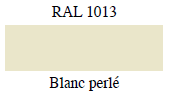 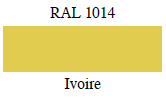 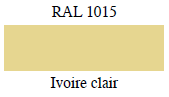 Rouge lie de vin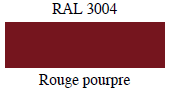 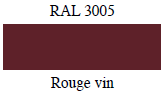 Bleu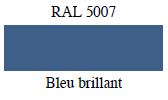 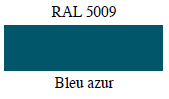 Gris coloré bleu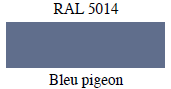 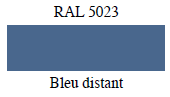 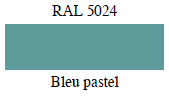 Vert foncé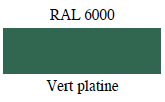 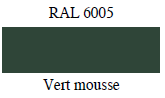 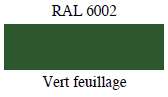 Vert bruyère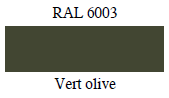 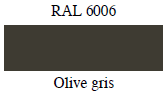 Gris coloré vert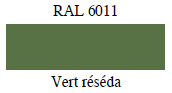 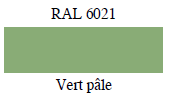 Tabac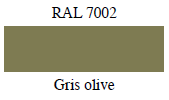 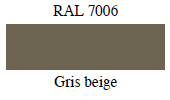 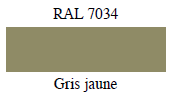 Gris clair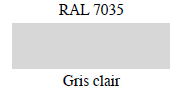 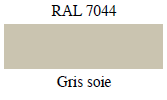 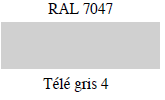 Blanc cassé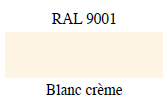 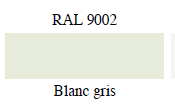 